Step 1: Navigate to www.amcp.org and click “Login/Join”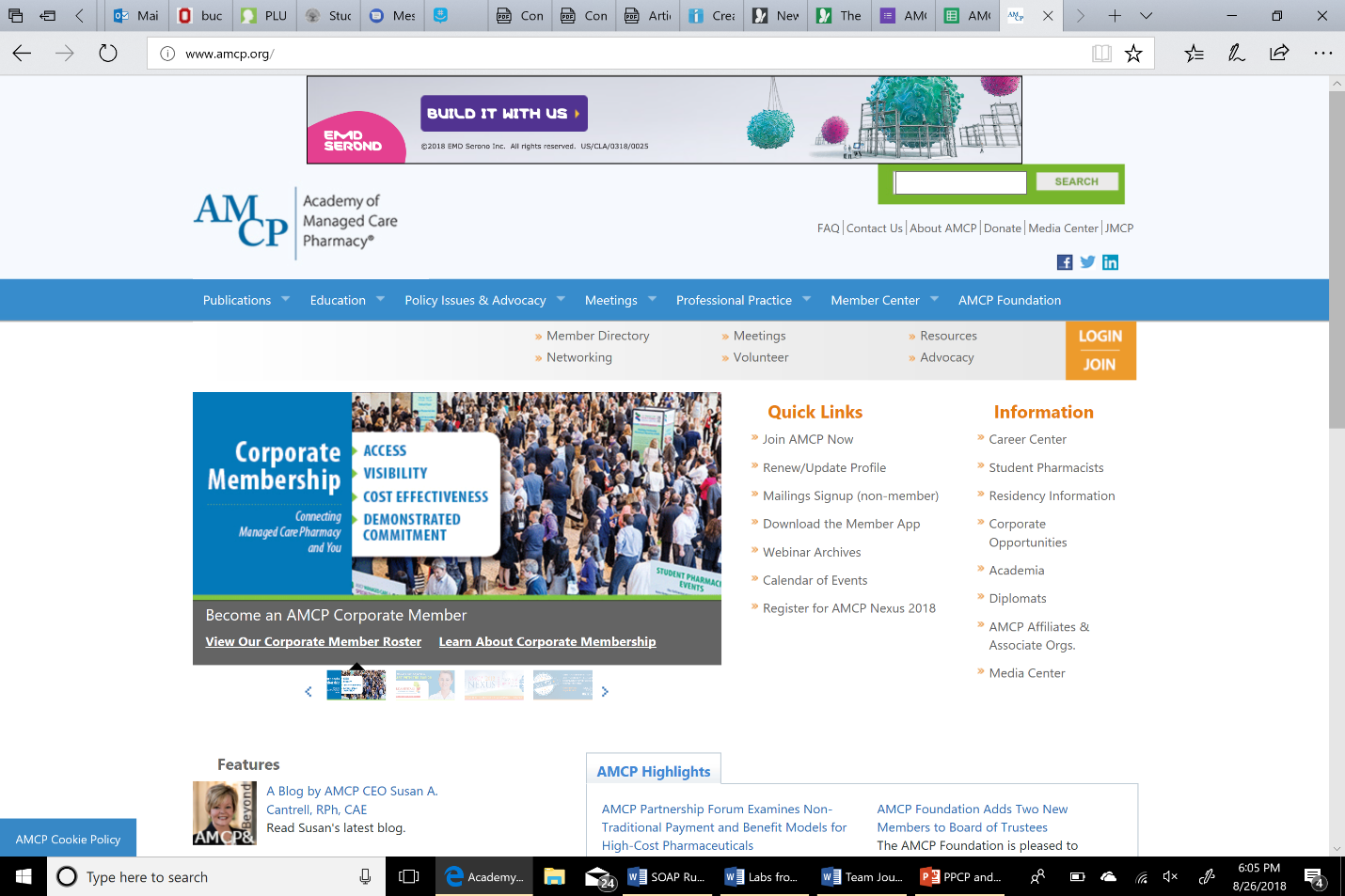 Step 2: Click “Create a Profile”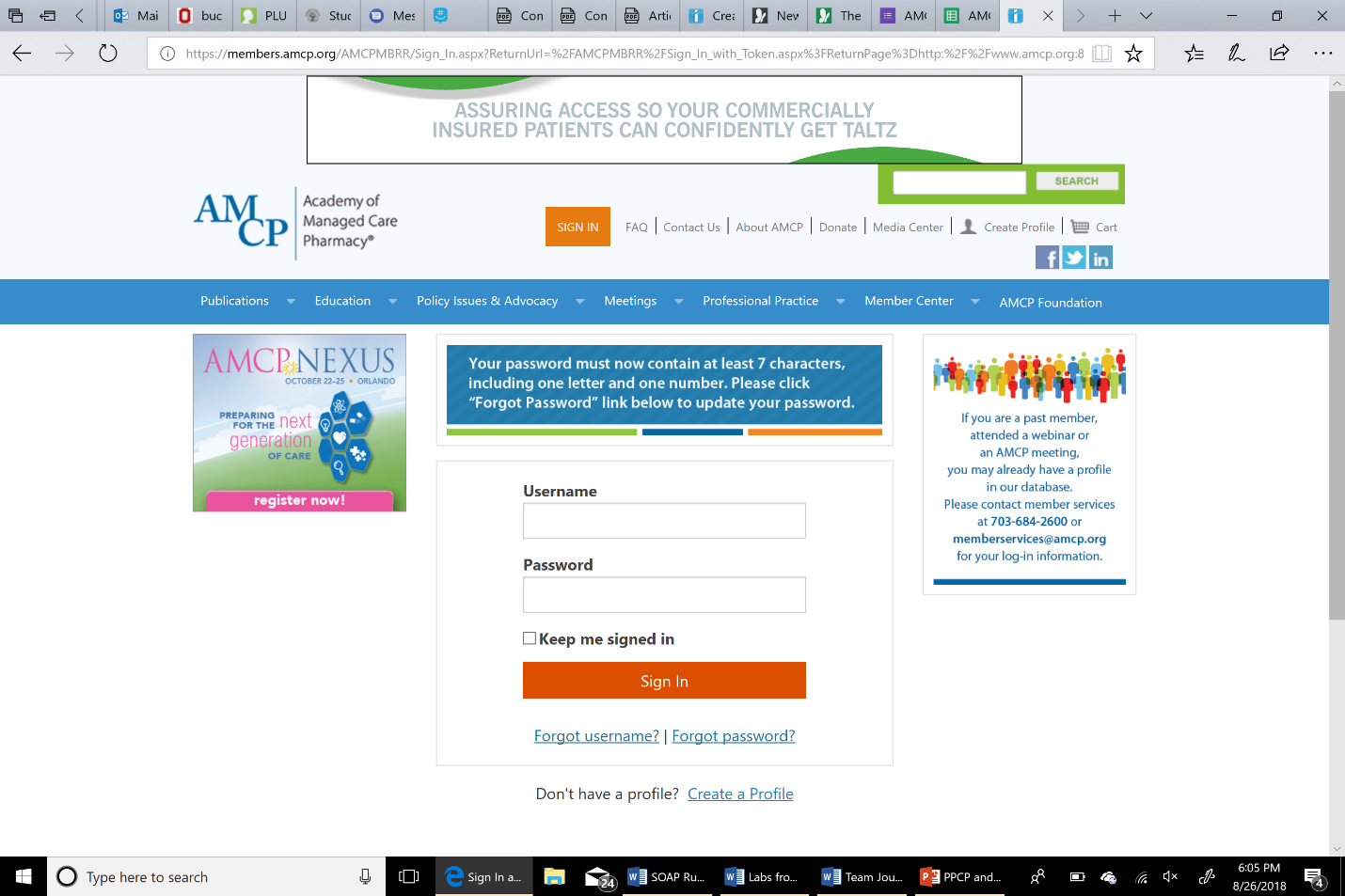 Step 3: Fill out all required areas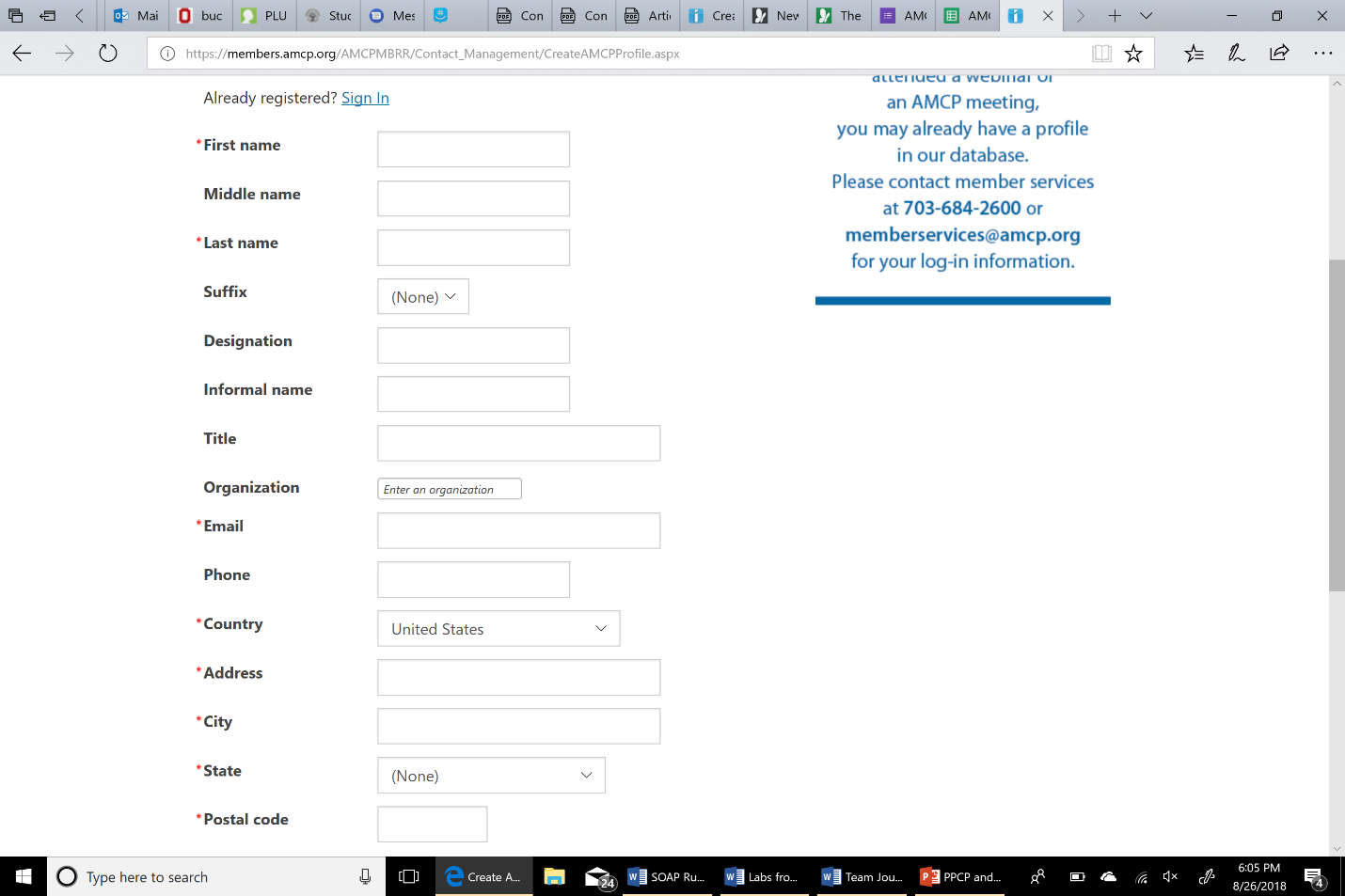 Step 4: Click “Join AMCP Today”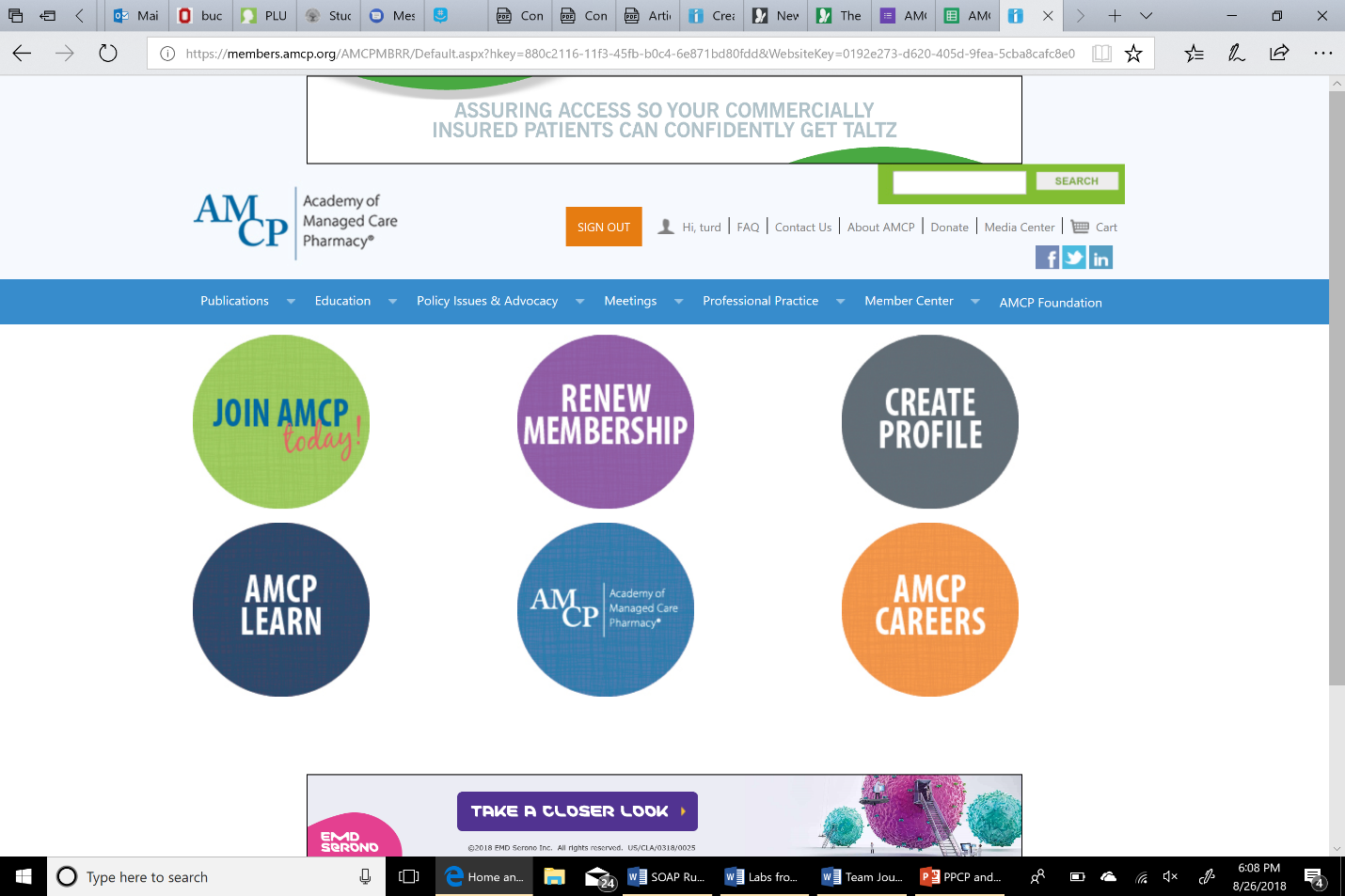 Step 5: Confirm Listed information is correct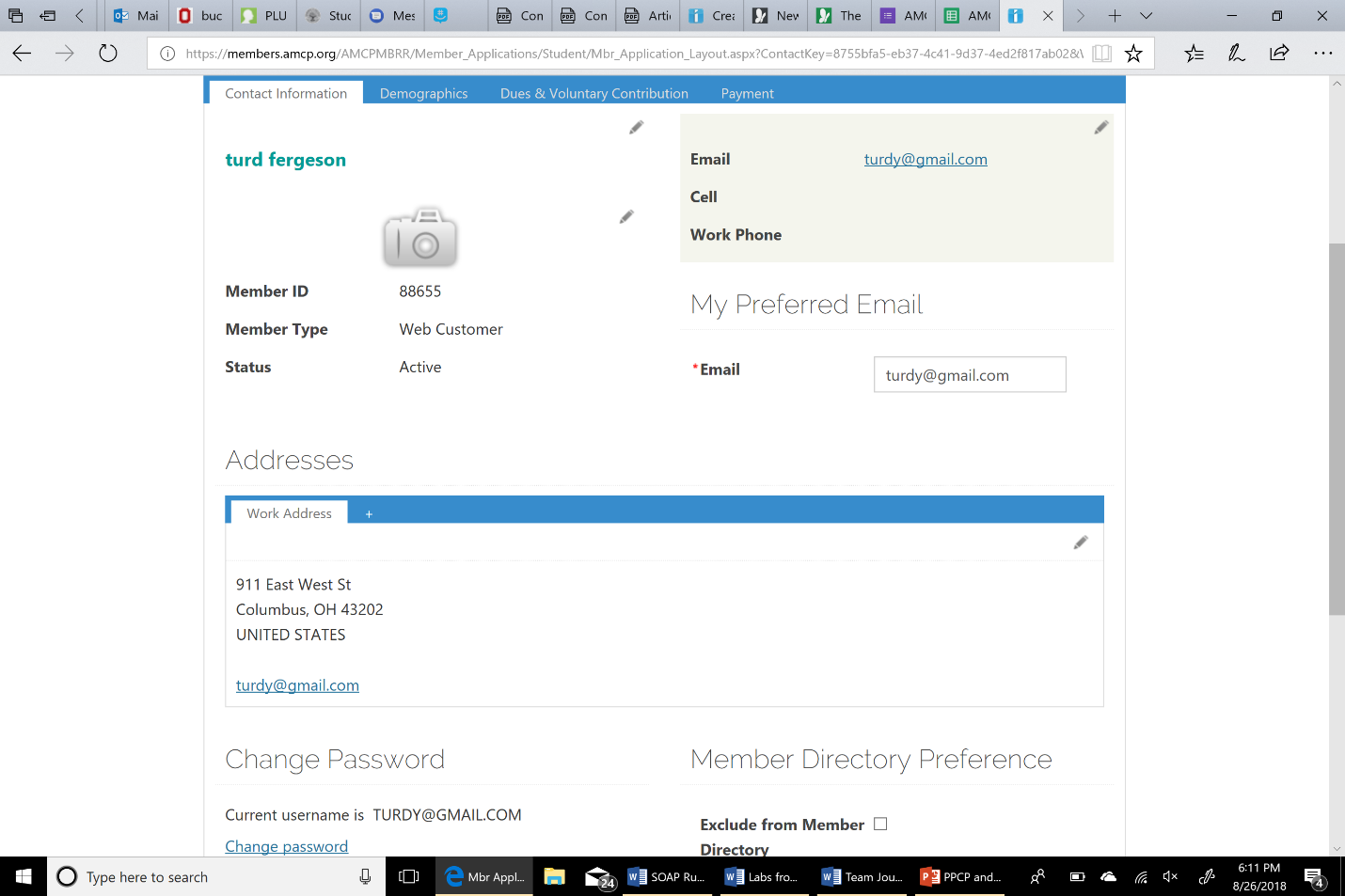 Step 6: Scroll down, click “next”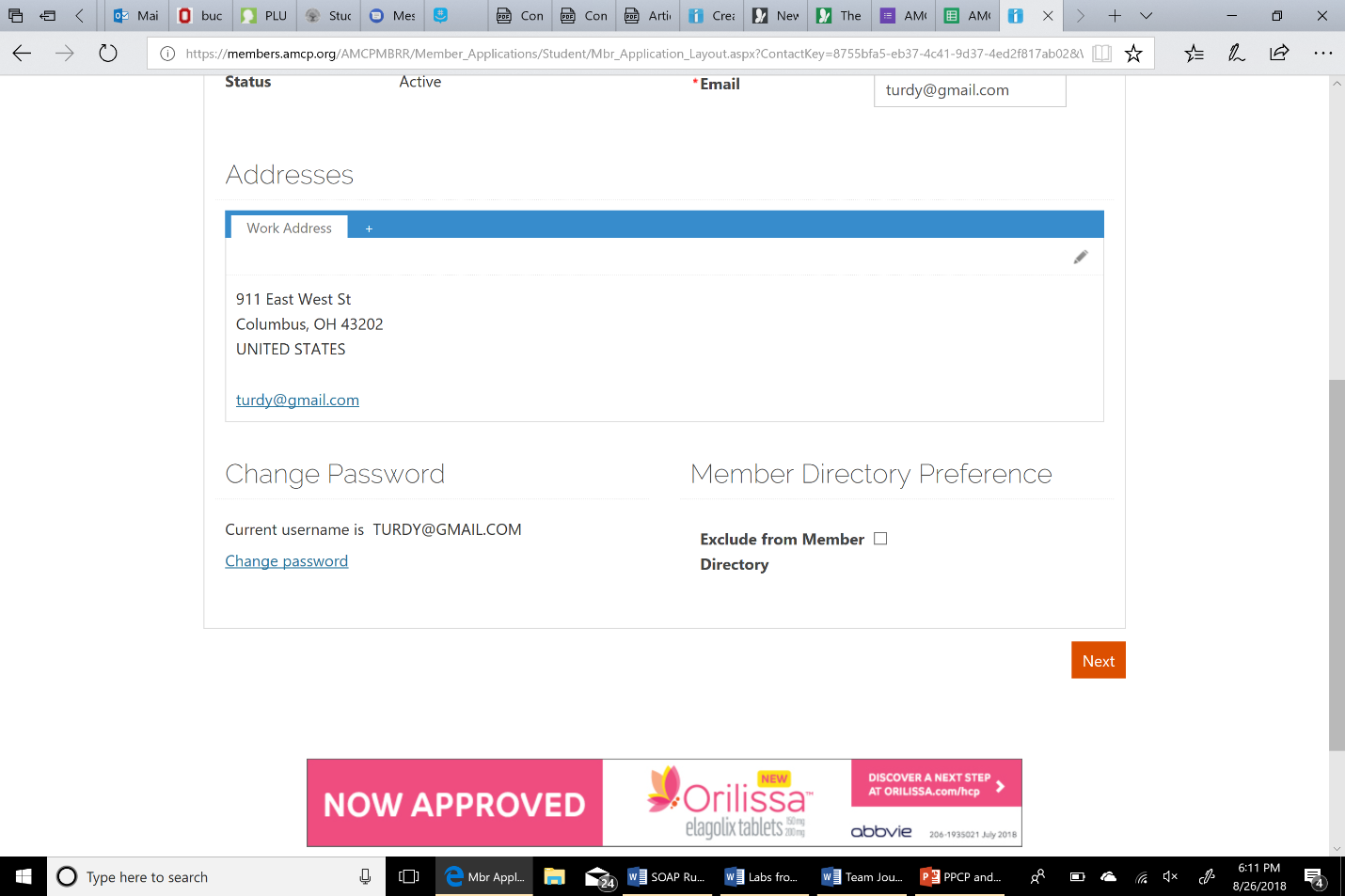 Step 7: List “the Ohio State University” and your applicable graduation year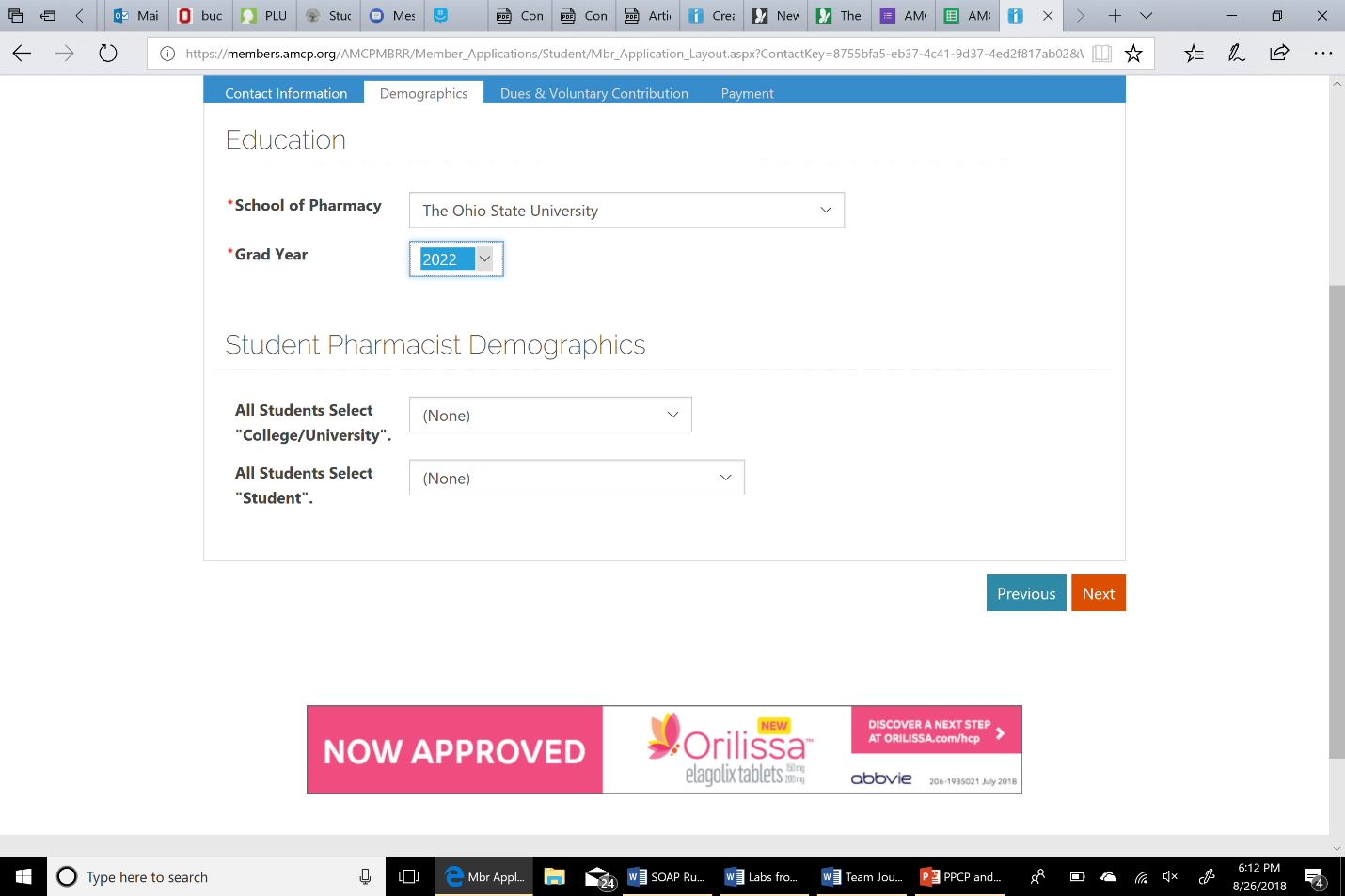 Step 8: Confirm payment (Only $45 on this payment is required)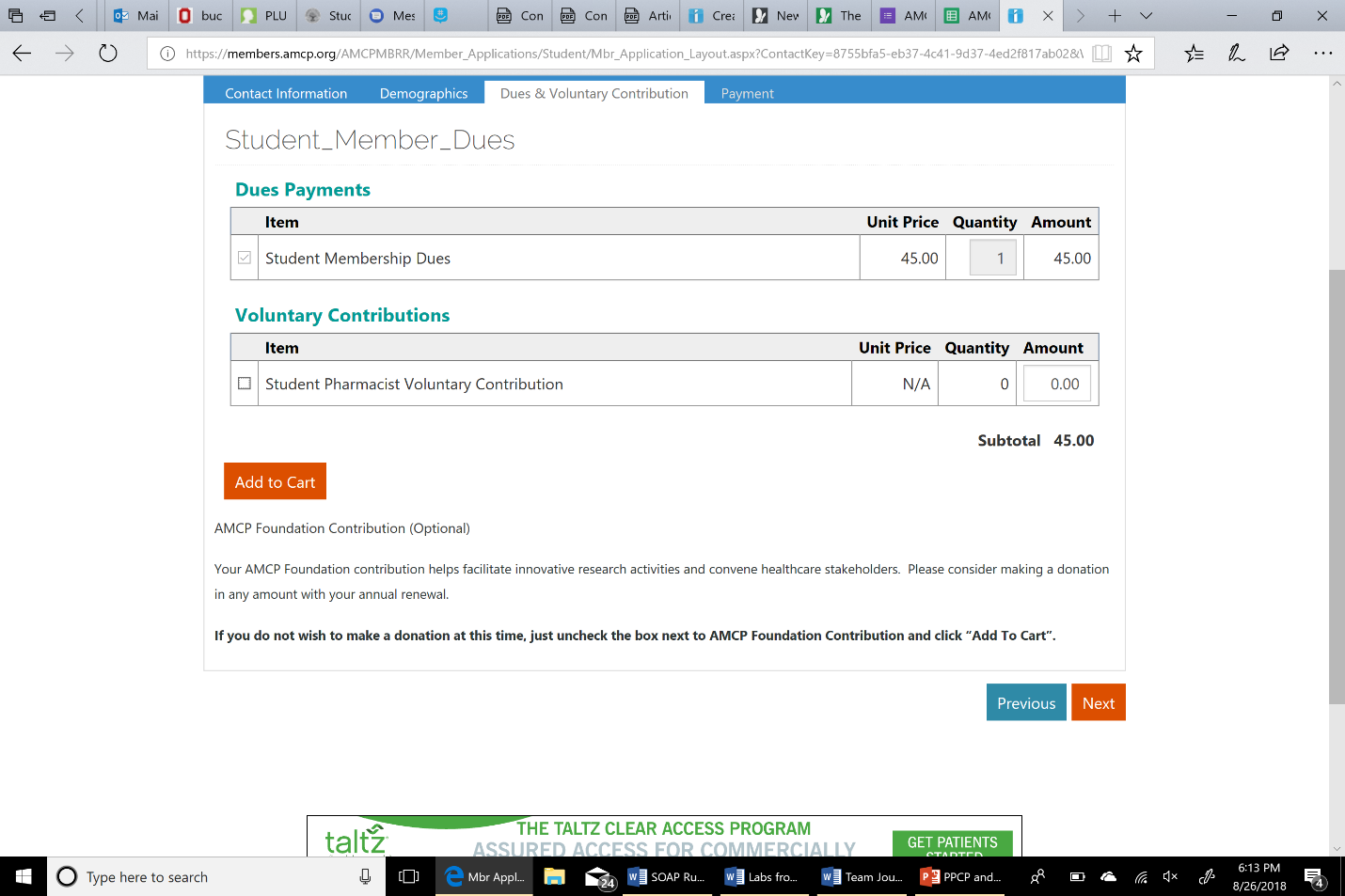 Step 9: Your National Profile and Payment is complete!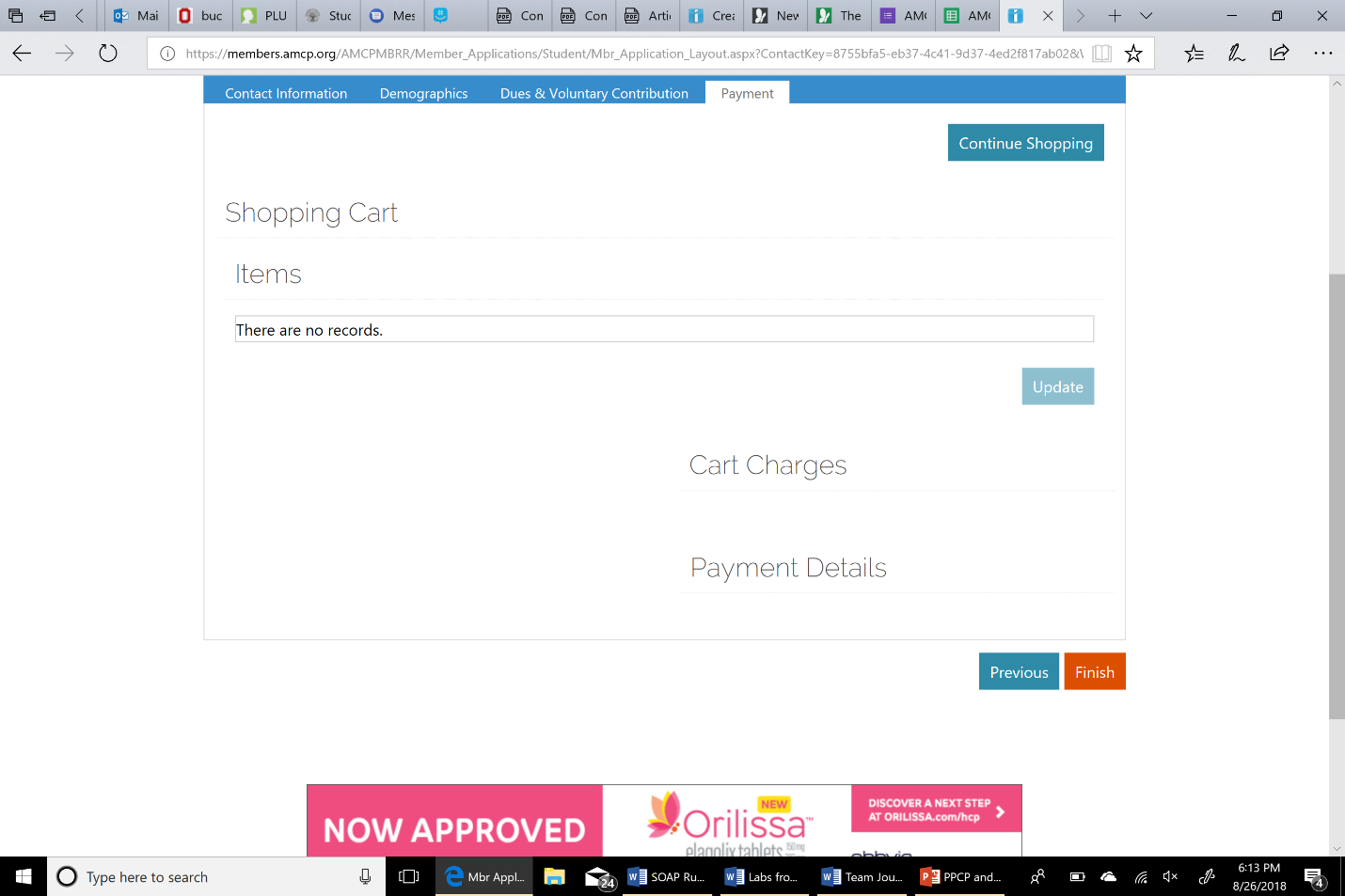 